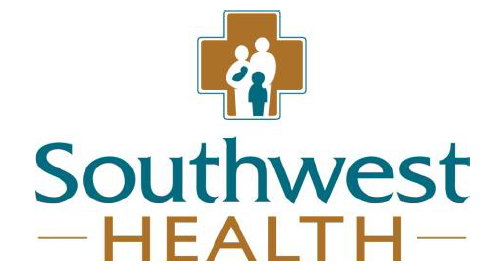 Dear Patient or Responsible Party:Southwest Health Center, Inc. treats all patients regardless of payment source. Part of our job is to help uninsured and under-insured patients find other financial resources.Financial Assistance is a Southwest Health Center, Inc. program that assists uninsured or under-insured patients with their hospital bills. The first requirement is to apply for state medical assistance.  To apply for Medicaid coverage online please go to this website, www.access.wisconsin.gov or call 1-888-794-5780.Once you receive your Medicaid approval/denial letter please attach a copy of the letter with this application and all other required documents. At the end of the application is a list of information that should be returned with the application.Southwest Health Center, Inc. cannot consider your application until the following steps are completed.Step 1: Obtain Medicaid approval/denial letter and include with this applicationStep 2: Fully complete, sign and date this applicationStep 3: Include the following required documents:Two months of prior paystubs for each employed adult.Most recent two months of bank statements, savings and checking. Most recent filed State and Federal Income Tax Returns. Including all schedules filed. If applicable to the applicant:Student Aid report for current school year if attending schooling past high school. Social Security Income annual reportPension annual reportStep 4: Submit by mail or in person this application along with all required documentation to Patient Financial Services at Southwest Health Center at 1400 Eastside Rd. Platteville, WI 53818If you have any questions, please do not hesitate to contact us at (608)342-4717. We would be more than happy to assist you with any questions or concerns.Sincerely, Patient Financial ServicesFinancial Assistance ApplicationNAME ______________________________   SOC SEC# ______________________ BIRTHDAY __________________ADDRESS _______________________________________________________________________________________HOME PHONE ________________________ CELL PHONE ____________________ WORK PHONE _______________EMPLOYER (NAME & ADDRESS) _____________________________________________________________________ SPOUSE ______________________________   SOC SEC# ______________________ BIRTHDAY _________________EMPLOYER (NAME & ADDRESS) _____________________________________________________________________DEPENDENTS	Name/Age_______________________________ Name/Age _____________________________			Name/Age_______________________________ Name/Age _____________________________			Name/Age_______________________________ Name/Age _____________________________Please provide information on sources of income for your household below:*INCOME: Represents total cash receipts for all sources before taxes included, but not limited to, wages, public assistance, social security, unemployment or workers’ compensation benefits, union strike pay, VA benefits, child support, alimony, pension income, insurance or annuity payments, interest, rental income, royalties, estate or trust incomes, tax refunds, and compensation for injury claims. * NOTE BELOW ANY FINANCIAL CHANGES, SUCH AS JOB LOSS, DIVORCE, DEATH, OR ANY OTHER HARDSHIPS:Please fill in the boxes below to provide us with more information on your financial responsibilities:									                               PLEASE SEE BACK PAGE Please read and sign below:I attest that the information on this application is accurate to the best of my knowledge and truly represents my current financial situation; and I authorize Southwest Health Center, Inc. to verify any information given on this application in the determination of my eligibility for Financial Assistance.__________________________________________________________                  _________________________Patient/Responsible Party Signature						        DateImportant Note Reminder: To process your application, the following information is necessary:Medicaid approval/denial letterFinancial Assistance application, filled out, signed and datedTwo months of prior paystubs for each employed adult.Most recent two months of bank statements, savings and checking. Most recent filed State and Federal Income Tax Returns. Including all schedules filed. If applicable to the applicant:Student Aid report for current school year if attending schooling past high school. Social Security Income annual reportPension annual reportPlease submit by mail or in person this application, along with all required documentation to:Southwest Health CenterAttn:Patient Financial Services1400 Eastside Rd. Platteville, WI 53818Source of Income*Monthly AmountName of Individual Receiving IncomeProperty/HomesteadProperty/HomesteadProperty/HomesteadLocation:Assessed Tax Value:Mortgage Balance:Location:Assessed Tax Value:Mortgage Balance:Location:Assessed Tax Value:Mortgage Balance:Bank Account Balances (Patient and Spouse)Bank Account Balances (Patient and Spouse)Bank Account Balances (Patient and Spouse)Bank Account Balances (Patient and Spouse)Bank Account Balances (Patient and Spouse)Bank Account Balances (Patient and Spouse)TypeLocationAmountType LocationAmountCheckingCredit UnionCheckingCD’sSavingsIRA’sSavingsOtherAuto/VehicleAuto/VehicleAuto/VehicleMake & Year:Estimate Value:Loan Balance:Make & Year:Estimate Value:Loan Balance:Make & Year:Estimate Value:Loan Balance:Other Assets-Recreational VehiclesOther Assets-Recreational VehiclesOther Assets-Recreational VehiclesType (Boat/Motorcycle/Snowmobile/RV/etc)Estimated ValueLoan BalanceMonthly Expenses (Please feel free to use the back of this page for additional space if needed)Monthly Expenses (Please feel free to use the back of this page for additional space if needed)Monthly Expenses (Please feel free to use the back of this page for additional space if needed)Monthly Expenses (Please feel free to use the back of this page for additional space if needed)RentAlimony/Child SupportMortgageMedications2nd MortgageInsurance PremiumsUtilitiesTransportationCable/SatelliteMedical Bills (Specify)Phone (Including Cell)Credit Card (Specify)FoodOther (Specify)